MATEMATIKA, ČETRTEK, 19. MAREC 2020POZDRAVČEK VSEM!ZA DANES SEM VAM PRIPRAVILA SPLETNE NALOGE RAČUNANJA DO 10.IGRE ŠTEVILA DO 10_KARTE DOMINE SPOMINSEŠTEVAM DO 10_SESTAVLJANKEODŠTEVAM DO 10 VISLICE Z ROBOTOMČE NE MOREŠ OPRAVITI NALOG NA SPLETU, POTEM IZRAČUNAJ SPODNJE RAČUNE IN POBARVAJ PO NAVODILIH:0=RUMENO	1=ORANŽNO	2=SIVO	3=ZELENO	4=MODRO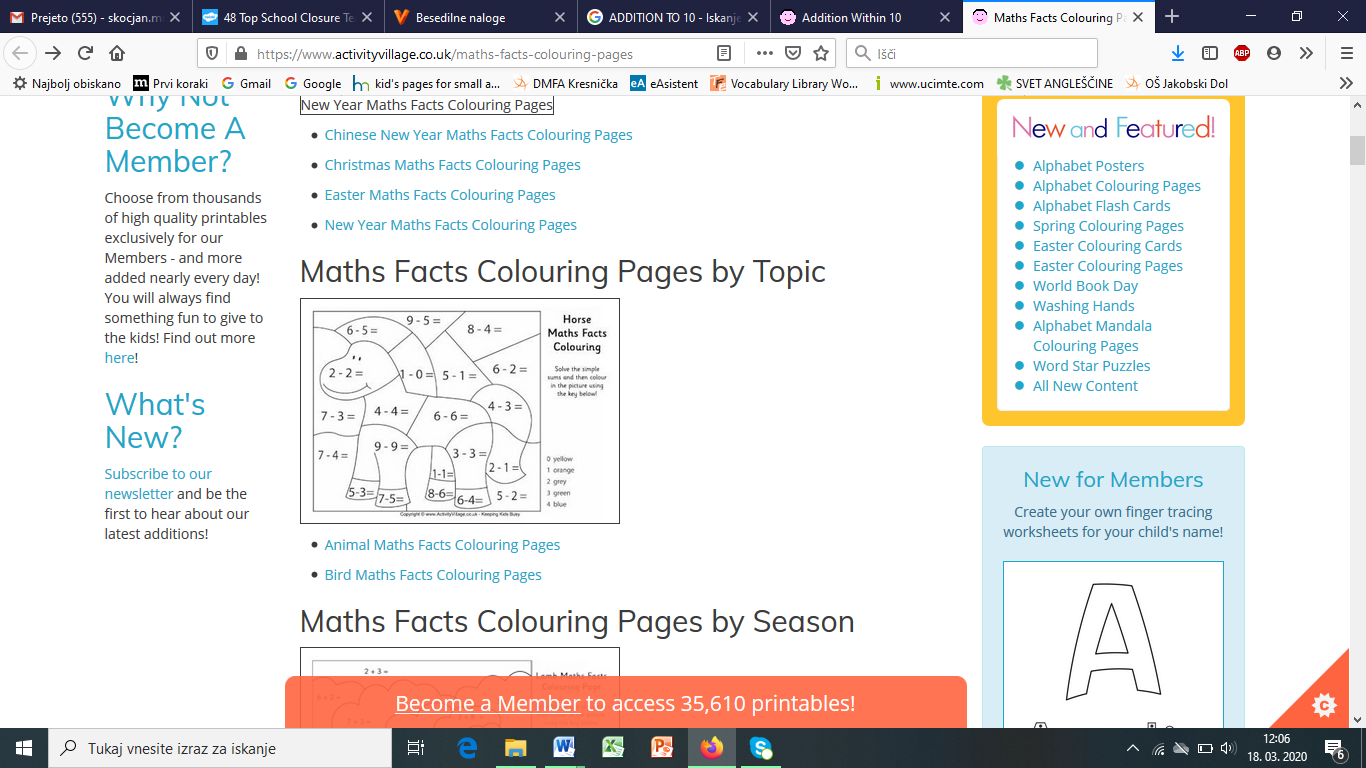 ČE NE MOREŠ SLIKIC SPRINTATI, PROSI STARŠE DA TI PODOBNO SLIKICO NARIŠEJO IN VANJO VPIŠEJO RAČUNE.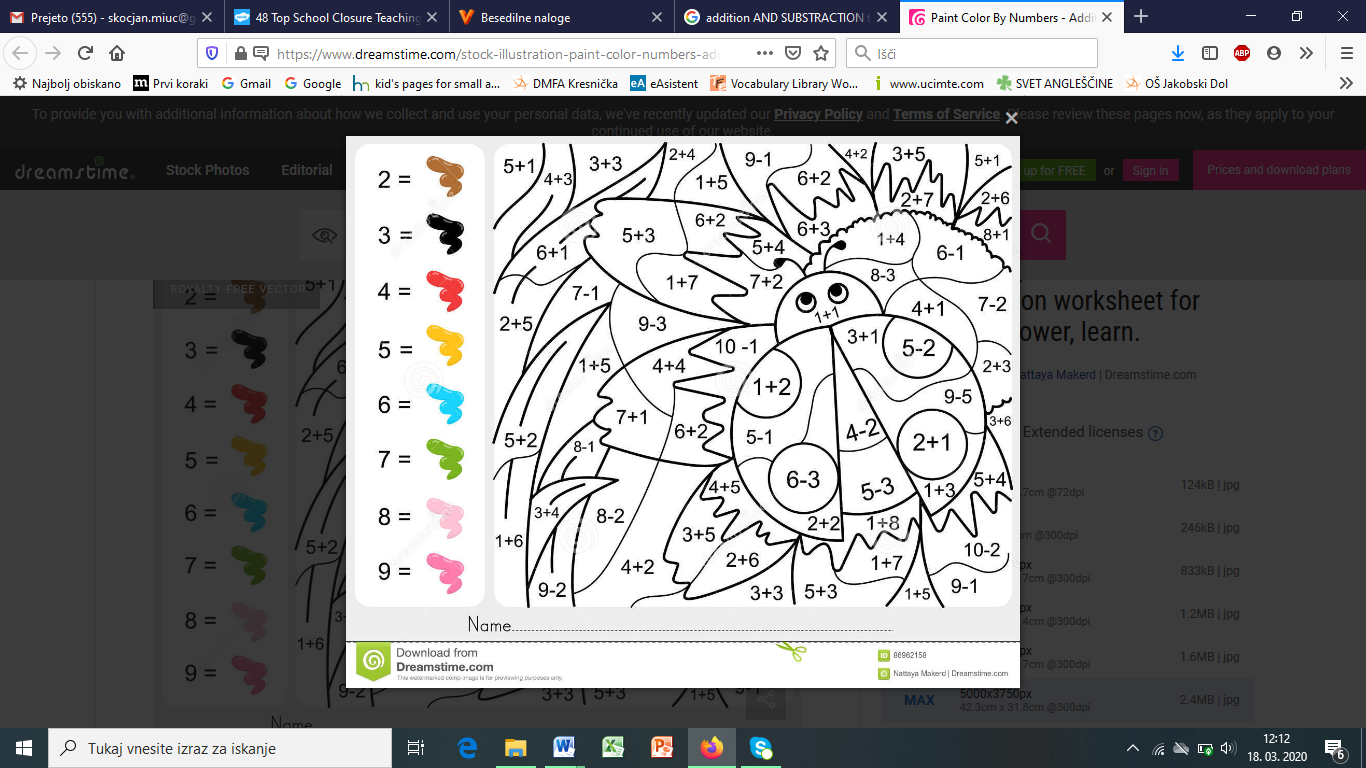 